Summarizer-Literature Circles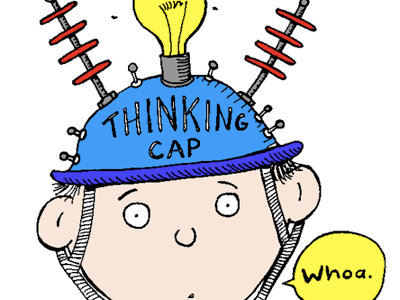 Name: _________________________ Book: ______________________________ Date: __________________  Assignment: _______________________________ Summarizer: Your job is to prepare a summary of the reading. Don’t tell the whole story, just focus on the important parts. The other members of your group will be counting on you to give them a quick statement that tells about the story (the summary), and the key points. Summary: _____________________________________________________________________________________________________________________________________________________________________________________________________________________________________________________________________________________________________________________________________________________________________________________________________________________________________________________________________________________________________________________________________________________________________________________________________________________________________________________________________________________________________________________________________________________________________________________________________________________________________________________________________________________________________________________________________________________________________________________________________________________________________________________________________________________________________________________________________________________________________________________________ ________________________________________________________________________________________________________________________________________________________________________________________________________________________ ________________________________________________________________________________________________________________________________________________________________________________________________________________________________________________________________________________________________ Key Points 1.______________________________________________________________________________________________________________________________________________2.______________________________________________________________________________________________________________________________________________3.______________________________________________________________________________________________________________________________________________4.______________________________________________________________________________________________________________________________________________5.______________________________________________________________________________________________________________________________________________